M E M O R I A A N U A L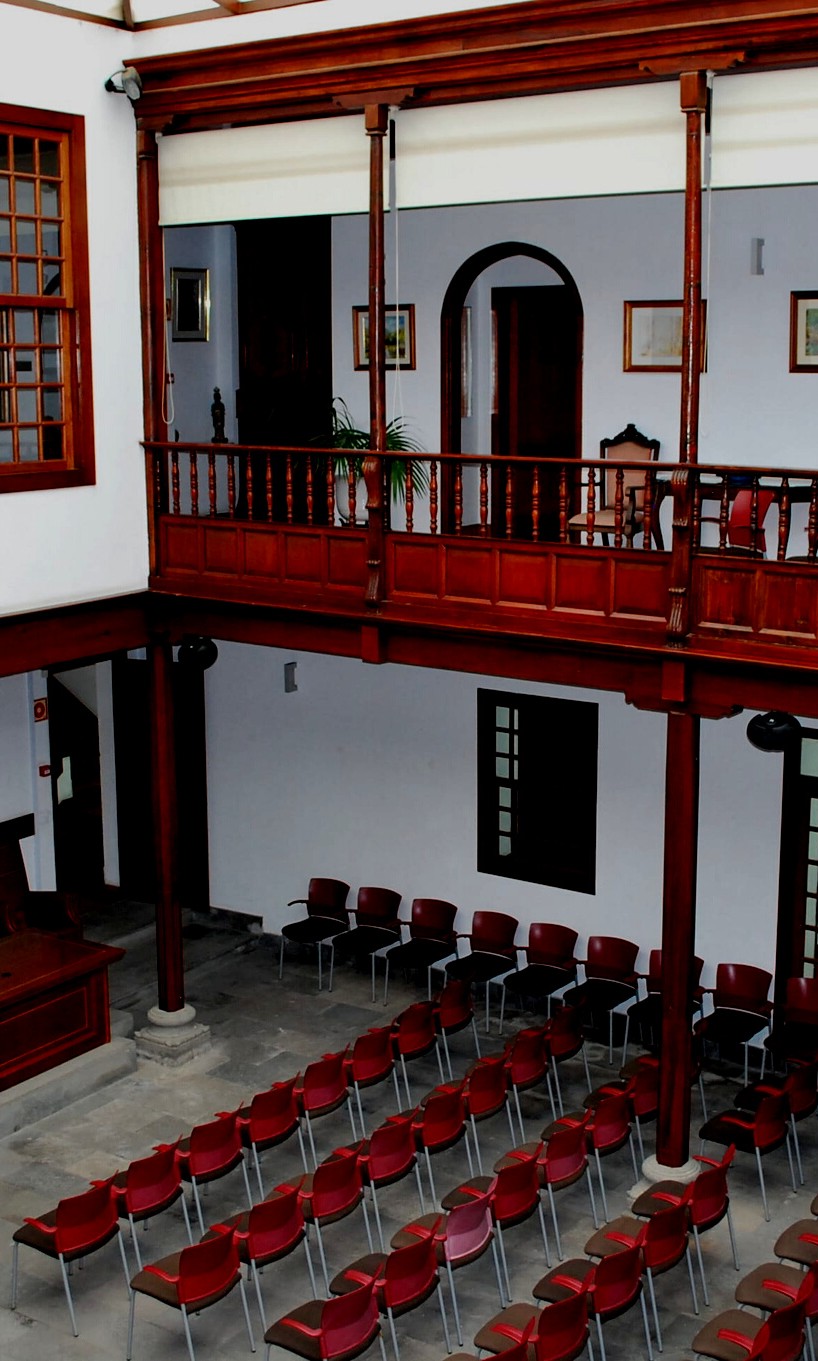 Ilustre Colegio de Abogados de Las PalmasA Ñ O	2 0 2 2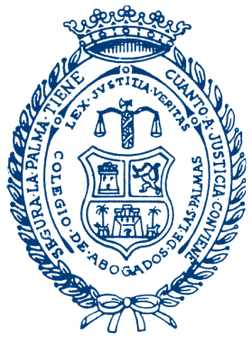 El Ilustre Colegio de Abogadosde Las Palmas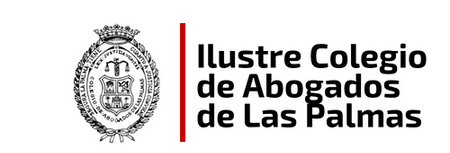 La  Juntade  GobiernoLa Junta de GobiernoDECANO: Excmo. Sr. Don Rafael Massieu CurbeloVICEDECANA: Dª Pino López AcostaDIPUTADO PRIMERO: Don José Losada QuintasDIPUTADO SEGUNDO: Don Francisco José Hernández Hernández DIPUTADO TERCERO: Don Ildefonso Umpierrez Ramos DIPUTADO CUARTO: Don Antonio Yeray Alvarado García DIPUTADO QUINTO: Don Agustín Guillermo Santana Santana DIPUTADA SEXTA: Dª Ángeles del Valle ÁlvarezDIPUTADA SÉPTIMA: Dª Alejandra Carlota García del Río DIPUTADA OCTAVA: Dª Pino I. de la Nuez Ruiz DIPUTADA NOVENA: Dª Elena Isabel Ruiz Suárez DIPUTADA DÉCIMA: Dª Rosario Mª Medina Ruiz SECRETARIO: Don Francisco Kabir Vaswani Reboso TESORERO: Don José Manuel Mentado Batista CONTADOR: Don Ángel Luis Calonge Ramírez BIBLIOTECARIA: Dª Mª Rosa Díaz-Bertrana Marrero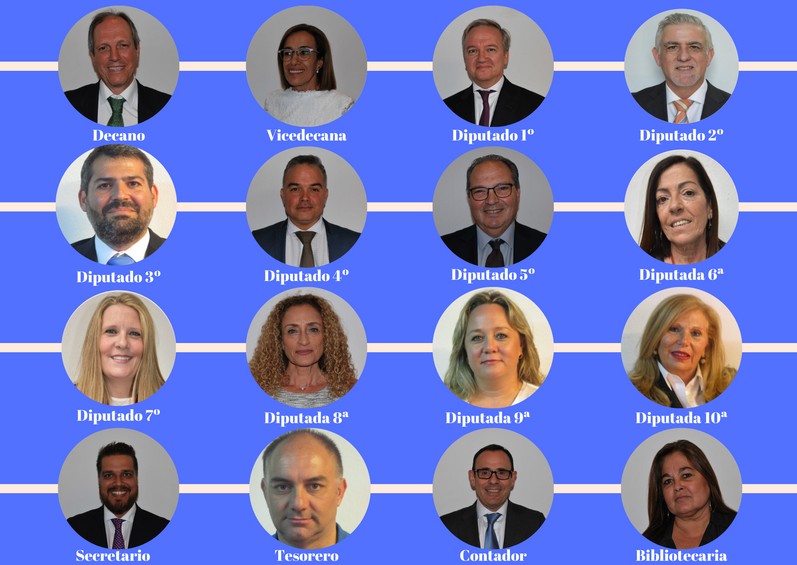 COMISIONESA.- COMISIÓN DE CULTURA Y FESTEJOSB.- COMISIÓN DE DEONTOLOGÍA PROFESIONALC.- COMISIÓN DE ESCUELA DE PRÁCTICA JURÍDICA Y AULA DE FORMACIÓN D.- COMISIÓN DE HACIENDA Y PATRIMONIOE.- COMISIÓN DE IMPUGNACIN DE HONORARIOS F.- COMISIÓN DE EXPEDIENTES DISCIPLINARIOS G.- COMISIÓN DE EXTRANJERÍAH.- COMISIÓN DE PENITENCIARIO I.- COMISIÓN DE MEDIACIÓNJ.- COMISIÓN DE NUEVAS TECNOLOGÍASK.- COMISIÓN DE ORIENTACIÓN Y APOYO A LA ABOGACÍA JOVENL.- COMISIÓN DE RELACIÓN CON LA ADMINISTRACIÓN Y LA JUSTICIA M.- COMISIÓN DEL TURNO DE OFICIO Y ASISTENCIA AL DETENIDON.- COMISIÓN DE DERECHOS HUMANOS Ñ.- COMISIÓN DE IGUALDAD Y VIOLENCIAO.- COMISIÓN DE PROTECCIÓN DE LOS DERECHOS DE LOS ANIMALES P.- COMISIÓN DE MENORESQ.- COMISIÓN REVISORA DE LOS ESTATUTOS DEL COLEGIO R.- COMISIÓN DE DERECHO TURÍSTICOAntes de entrar en el contenido de esta memoria, hacer constar el profundo sentimiento por los compañeros y compañeras que en 2022 dejaron nuestra Corporación para siempre:·Don José Antonio Andino Ruiz·Don Juan Antonio Sánchez de la Cruz·Doña María Dolores Rodríguez Montesdeoca·Don Domingo Brito Guerra·Don Sixto Luzardo Gutiérrez·Don Juan Betancor González·Don Manuel Morales Macías·Don Juan Manuel Riera Casadevall·Don Rafael Muñoz García- Borbolla·Don José Antonio Valencia Déniz·Doña Josefa María García Mihalic·Don José Manrique de Lara Bosch·Don Gregorio Juan Vega Medina·Don Juan José Larena Avellaneda Mesa·Don Amado Antonio Sánchez HernándezEspecial mención a Don José Manuel Rodríguez Moral, que durante casi dos décadas prestando sus servicios contables a esta Corporación.Para	todos/as,	nuestro	entrañable	recuerdo	como compañeros/as de la profesión y amigos/as. D.E.P.EL COLEGIO COMO ENTIDAD DE NUESTRA PROFESIÓN Y SEDE CORPORATIVAEn relación a los dictámenes o informes de minutas profesionales impugnadas por excesivas,cabe destacar que tuvieron entrada en este Colegio la cantidad de 1366, siendo resueltas unas 976 por la Junta de Gobierno.Se incoaron 358 expedientes de deontológicos, entre diligencias de información previas y expedientes disciplinarios, resolviendo la cantidad	de	290aproximadamente.Asimismo se atendieron 230 quejas de los usuarios del Turno de Oficio.Se emitieron 621 certificados.Siguiendo con las actividades propias de nuestra institución, señalar que el ICALPA celebró dos		Juntas					Generales Ordinarias:	la			primera		tuvo lugar el 18 de marzo de 2022, y donde			se		reseñaron			los acontecimientos							 más importantes de la Corporación durante el último año, en ella se leyó, discutió y se votó la cuenta	general		de			gastos		e ingresos				del			ejercicio	2021, auditadas		 por			AUREN CANARIAS AUDITORES S.L. yque fue aprobada por unanimidad.En esta Junta se propuso para designar Colegiado de Honor a título póstumo a Don Gonzalo Otero Ruiz, letrado y miembro de la Junta de Gobierno por su ejemplar trayectoria profesional en la defensa de los intereses de	nuestra	profesión, destacando su participación en la Comisión de Relaciones con la Administración de Justicia.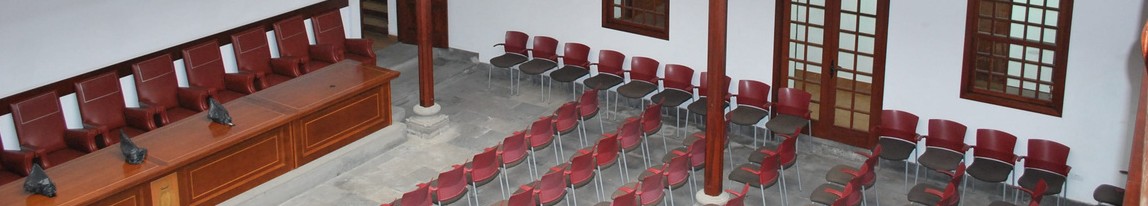 En este acto toman posesión de los siguientes cargos de la Junta de Gobierno, que fueron elegidos el 21 de diciembre de 2021:DECANO:	 Don Rafael Massieu Curbelo DIPUTADO TERCERO:	 Don Idelfonso Umpiérrez Ramos DIPUTADO QUINTO:	Don Agustín Guillermo Santana Santana DIPUTADA OCTAVA:		 Doña Pino Inmaculada de la Nuez Ruiz DIPUTADA NOVENA:			 Doña Elena Isabel Ruiz Suárez DIPUTADA DECIMA:			 Doña Rosario Medina Ruiz CONTADOR:			Don Ángel Luis Calonge Ramírez SECRETARIO:		Don Francisco Kabir Vaswani RebosoEl 20 de diciembre de 2022 se celebró Junta General, en la que se procedió a la lectura y aprobación del Presupuesto elaborado por la Junta de Gobierno para el año 2023.Se celebraron 11 Juntas de Gobierno Ordinarias y 1 extraordinaria. Durante este periodo se enviaron 30 circulares y 2 notas informativas. Desde el servicio de biblioteca se puso a disposición de los colegiados un nuevo recurso online, la Base de Datos VLex, que se enmarca en el esfuerzo que viene realizando el ICALPA para potenciar los servicios online	a	nuestro	colegiados.	Asimismo,	también	nos	fue	grato comunicarle la inhabilitación a efectos procesales del periodo que va del 24 de diciembre al 6 de enero, aprobándose así una demanda histórica de nuestro de los profesionales de la abogacía.Durante el año 2022 se celebraron dos actos de juramento o promesa de los nuevos letrados/as y la entrega de medallas de plata a los abogados que cumplían los 25 años de ejercicio profesional.La primera se celebró el 17 de junio de 2022. En ella se realizó nombramiento como Colegiado de Honor a Don Gonzalo Otero Ruiz, Diputado Tercero de la Junta de Gobierno, fallecido en el mes de diciembre de 2021, haciéndole entrega de una placa a su esposa.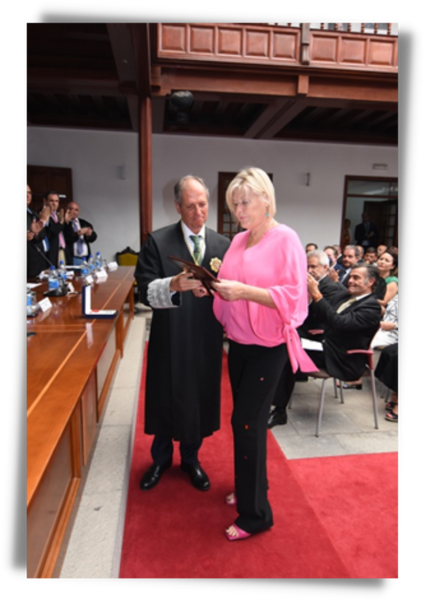   10	M E M O R I A 2 0 2 2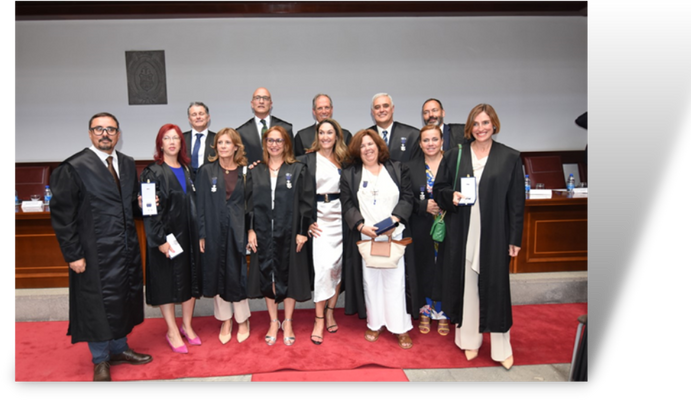 Se procedió a la solemne Jura o Promesa de su profesión de 12 licenciados/as y graduados/as en Derecho. Se entregaron 12 medallas de plata conmemorativas de los 25 años de ejercicio.Entrega de las medallas del Ilustre Colegio de Abogados de Las Palmas al Excmo. Sr. Don Joaquín Espinosa Boissier, Decano de Honor, a Don Pedro del Rosal García, Secretario de Honor y a título póstumo a Don Gonzalo Otero Ruiz, Diputado Tercero de la Junta de Gobierno.JURANDOS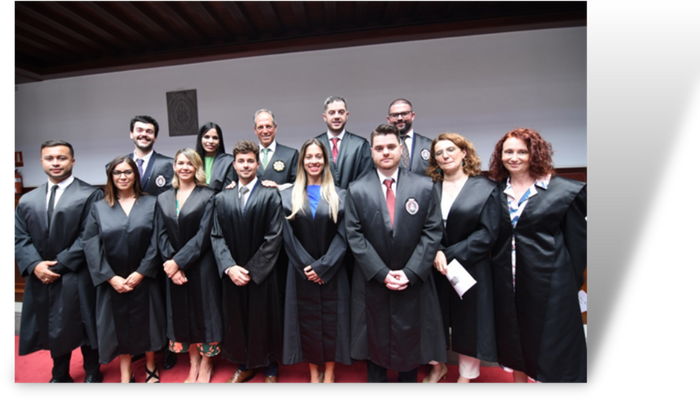 MEDALLAS DE PLATALa segunda se celebró el 18 de noviembre de 2022, donde se colegiaron 20 licenciados/as y se entregaron 21 medallas de plata a los 25 años de ejercicio.JURANDOS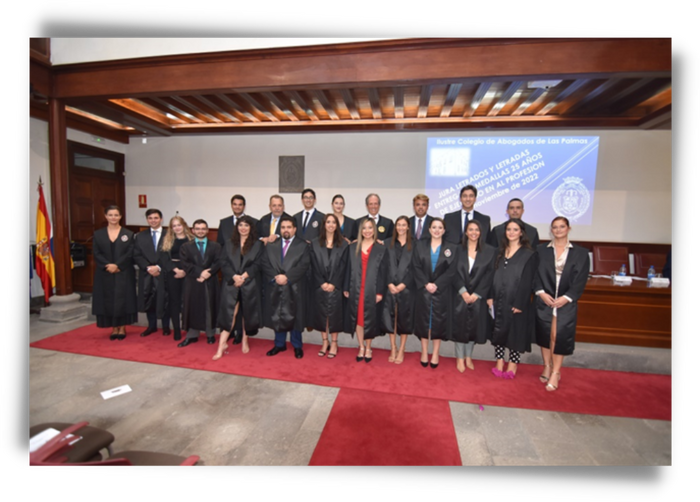 MEDALLAS DE PLATA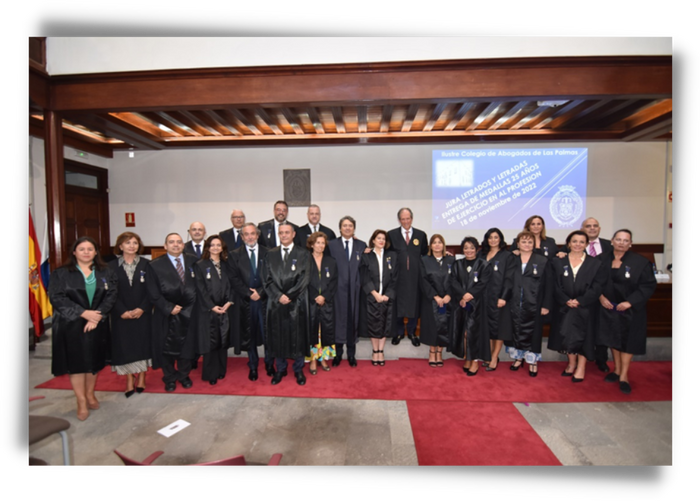 ColegiacionesCOLEGIACIONES AÑO 2022EJERCIENTES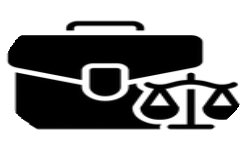 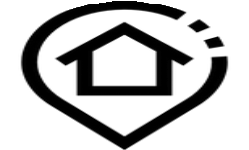 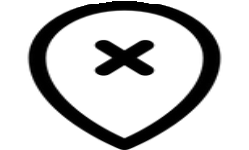 NO EJERCIENTES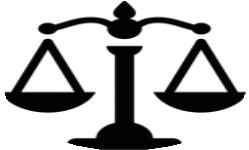 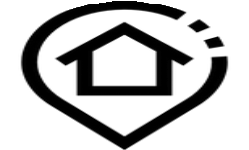 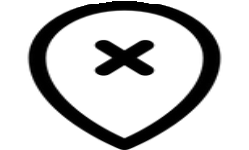   Ilustre Colegio de Abogados de Las Palmas	  14	M E M O R I A 2 0 2 2COLEGIACIONES HASTA EL 31/12/2022EJERCIENTES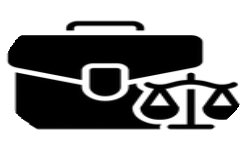 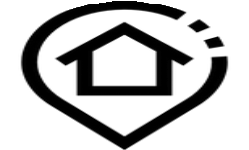 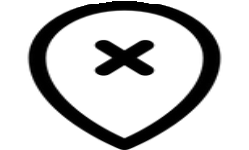 NO EJERCIENTES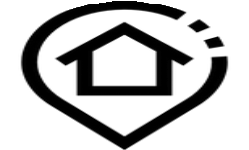 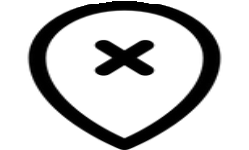   Ilustre Colegio de Abogados de Las Palmas	ALTAS GESTIONADAS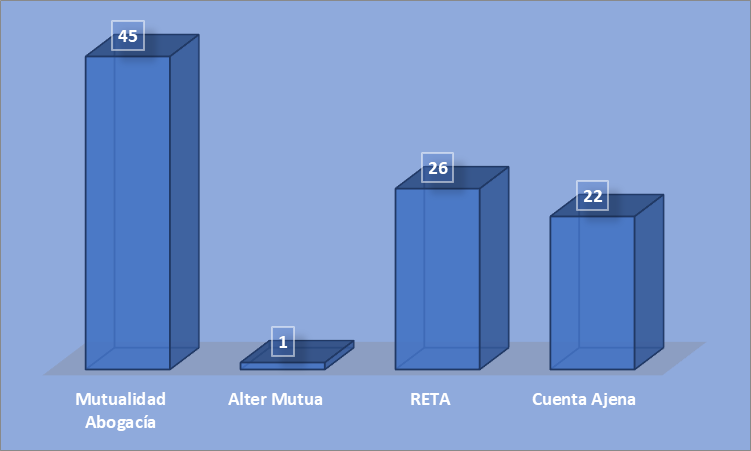 TesoreríaTESORERÍARemesas cuotas colegiales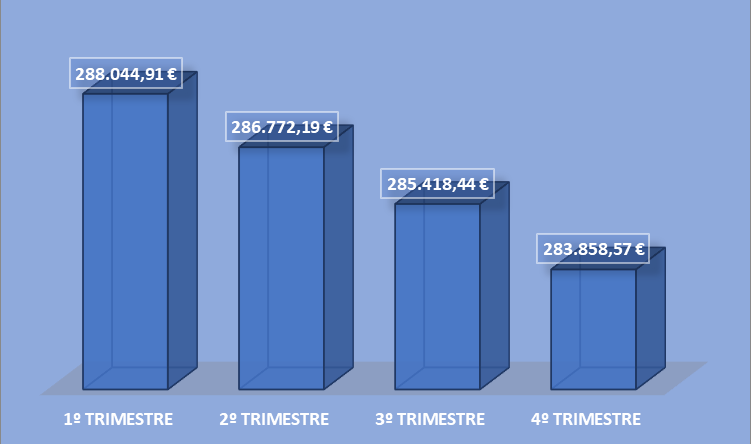 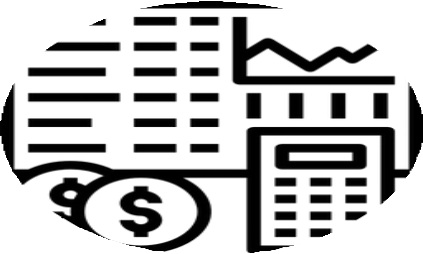 TOTAL: 1.144.094,11 €BibliotecaActuaciones realizadasCatalogación del fondo documental.Aumento y mejora de los servicios online y de acceso a las Bases de Datos desde todas las oficinas del Icalpa:Acceso online desde la web Icalpa: Tirant lo Blanch y DataLey.Accesos desde cualquier oficina del Icalpa:Bases de datos: Aranzadi digital, El Derecho online, Tirant lo Blanch, VLex.Portal de Revistas Aranzadi.Aumento de presencia en Redes Sociales con la creación de un nuevo perfil en Facebook.Creación de Newsletter o Boletín semanal de actualidad jurídica.Creación de Repositorio de Jurisprudencia Canaria6 .Proceso de digitalización de la revista “El Foro Canario”.Gestión de contenidos en la página web del Icalpa.Promoción de ofertas editoriales para colegiados/as.Organización del Fondo Documental del Archivo de Biblioteca.Actualización del diseño de la zona web de la Biblioteca en la página del Icalpa.Objetivos 2022Aumento y mejora de los servicios online y de acceso a las Bases de Datos Jurídicas.Creación de un Repositorio de Jurisprudencia Canaria.Continuación de la organización y catalogación del Fondo Documental del Archivo de Biblioteca.Continuación del proyecto de digitalización de la revista “El Foro Canario”.Aumentar el número de usuarios/as de los servicios de Biblioteca.Potenciar la formación y capacitación digital de los usuarios/as .Actualizacióndel fondo documentalserianasUso del Catálogo y Servicio de préstamo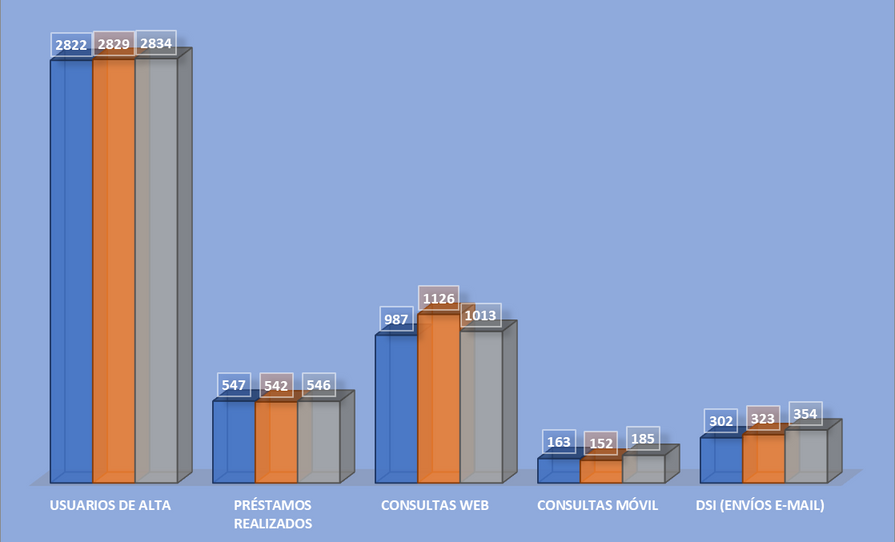 Redes SocialesSolicitudes de documentación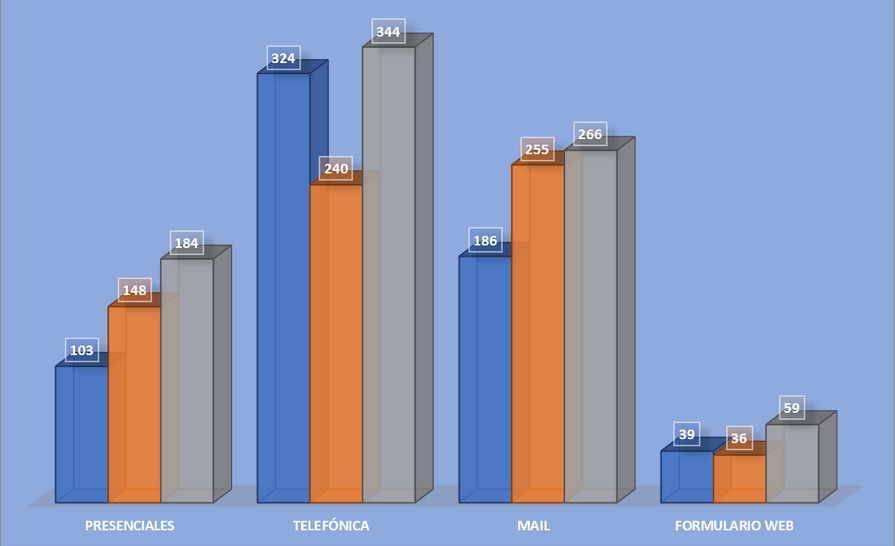 Acceso a Bases de Datos desde las Instalaciones del Colegio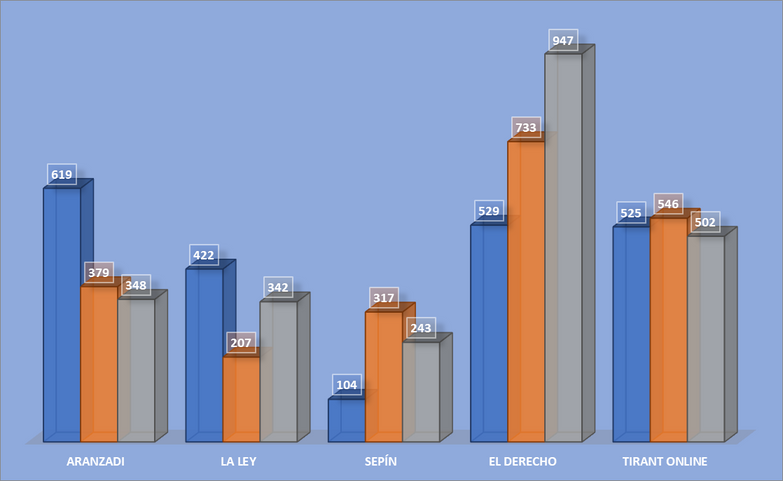 Acceso a Bases de Datos Jurídicas Online (desde la Web)Biblioteca Digital - Nube de LecturaEscuela de Prácticas JurídicasESCUELA DE PRÁCTICAS JURÍDICA DE LAS PALMAS1.-“MÓDULO SUPERIOR DE FORMACIÓN PROCESAL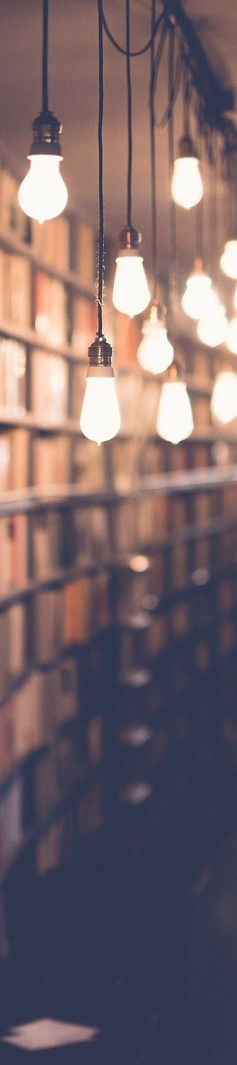 LABORAL”, que se desarrolló en esta Ciudad desde el día trece de enero al dieciocho de febrero de dos mil veinte, con una carga de CUARENTA Y OCHO (48) HORAS LECTIVAS.Alumnos inscritos: 332.- “MÓDULO SUPERIOR DE DERECHO DE LA SEGURIDADSOCIAL”, que se desarrolló en esta Ciudad desde el día nueve de marzo al veinte de octubre de dos mil veinte, con una carga de TREINTA Y DOS (32) HORAS LECTIVAS.Alumnos inscritos: 34Este módulo Superior de Derecho de la Seguridad Social tuvo que ser suspendido temporalmente (debido al Covid-19 y confinamiento) una vez impartida las dos primeras clases presenciales los días: 09 y 10 de marzo de 2020. El resto de clase se impartió de forma on-line mediante nuestra plataforma Zoom en las siguientes fechas: 05, 06, 13, 14, 19 y 20 de octubre de 2020.3.- MÁSTER VI DE ACCESO A LA PROFESIÓN DEL ABOGADO, CONJUNTAMENTE CON LA UNIVERSIDAD DE LAS PALMAS DE GRAN CANARIA – AÑO 2019 / 20204.- MÁSTER VII DE ACCESO A LA PROFESIÓN DEL ABOGADO, CONJUNTAMENTE CON LA UNIVERSIDAD DE LAS PALMAS DE GRAN CANARIA – AÑO 2020 / 2021Aula  deFormaciónAULA DE FORMACIÓN ACTIVIDADESCONFERENCIA on-line sobre Derecho de Propiedad Horizontal “LOS NUEVOS QUORUM DE ADOPCIÓN DE ACUERDOS EN MATERIA DE EFICIENCIA ENERGÉTICA TRAS EL REAL DECRETO-LEY 19/2021, DE 5 DE OCTUBRE”,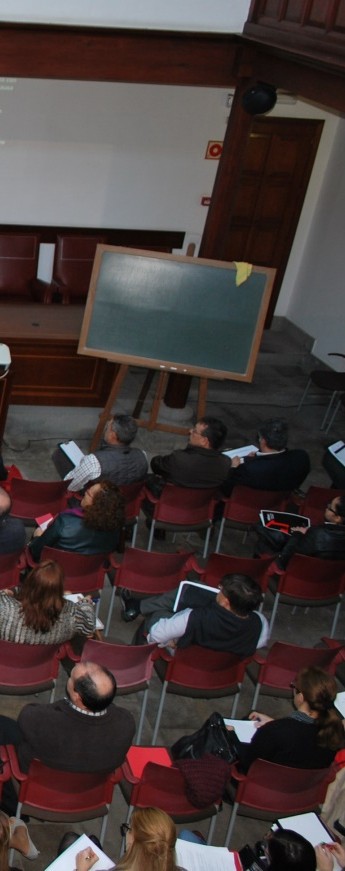 organizada por el Aula de Formación del Iltre. Colegio de Abogados de Las Palmas.FECHA: 13 DE ENERO DE 2022.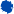 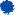 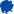 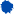 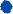 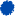 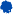 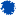 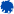 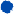 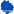 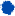 18 inscritos.CONFERENCIA on-line sobre Derecho Penal “LA PRUEBA PERICIAL PSICOLÓGICA EN LAVIOLENCIA DE GÉNERO”, organizada por el Aula de Formación del Iltre. Colegio de Abogados de Las Palmas.FECHA: 17 DE ENERO DE 2022.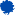 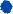 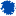 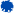 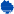 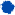 44 inscritos.JORNADA presencial/online (opcional) sobre DERECHO LABORAL “ANALISIS Y CONSIDERACIONES PRÁCTICAS SOBRE LAS CUESTIONES MÁS NOVEDOSAS DE LA NUEVA REFORMA LABORAL: EL REAL DECRETO-LEY 32/2021, DE 28 DE DICIEMBRE, DE MEDIDAS URGENTES PARA LA REFORMA LABORAL, LA GARANTÍA DE LA ESTABILIDAD EN EL EMPLEO Y LA TRANSFORMACIÓN    DEL    MERCADOLABORAL”, organizada por el Aula de Formación y la Comisión de Formación del Iltre. Colegio de Abogados de Las Palmas.FECHA: 24 DE ENERO DE 2022.107 inscritos.PRESENTACIÓN online DEL LIBRO “TODO SOBRE EL JUZGADO DE GUARDIA”,cuya autora es la Magistrada-Juez Doña Sofía Elena Valdivia López, titular del Juzgado de Instrucción Nº 2 de Arona, en Tenerife, a través de la plataforma online ZOOM del Iltre. Colegio de Abogados de Las Palmas.FECHA: 14 DE FEBRERO DE 2022.Acceso libre.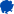 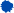 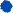 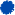 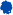 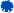 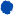 SEMINARIO online, A TRAVÉS DE LA PLATAFORMA ZOOM DEL ICALPA, SOBRE “EL EJERCICIO DE LA CAPACIDAD JURÍDICA POR ADULTOS TRAS LA LEY 8/2021, DE 2 DE JUNIO: ASPECTOS SUSTANTIVOS Y PROCESALES”, ORGANIZADO POR EL AULA DE FORMACIÓN DEL ILUSTRE COLEGIO DE ABOGADOS DE LAS PALMASFECHA: 03 DE MARZO DE 2022.52 inscritos.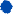 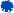 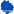 CONFERENCIA presencial/online (opcional) “EL DERECHO A LA EDUCACIÓN: EL ARTÍCULO 27 DE LA CONSTITUCIÓN ESPAÑOLA”, organizada por el Aula de Formación y la Comisión de Formación del Ilustre Colegio de Abogados de Las Palmas.FECHA: 08 DE MARZO DE 2022.23 inscritos.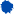 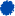 CURSO online de FORMACIÓN DE ESPECIALISTA EN MEDIACIÓN CIVIL – MERCANTIL. EN VIRTUD DE ACUERDO ENTRE EL AULA DE FORMACIÓN DEL ICALPA Y LA EDITORIAL JURÍDICA ARANZADI - THOMSON REUTERSFECHA DE INICIO: 15 MARZO DE 2022. FECHA DE FINALIZACIÓN: 15 JULIO DE 2022.EL CURSO CAPACITÓ LOS ALUMNOS Y ALUMNAS A DESARROLLAR LAS HABILIDADES NECESARIAS PARA CONVERTIRSE EN MEDIADOR CIVIL-MERCANTIL. EL CURSO HABILITÓ PARA ACCEDER A LA INSCRIPCIÓN EN EL REGISTRO PÚBLICO DE MEDIADORES, ACCESIBLE DESDE LA PÁGINA WEB DEL MINISTERIO DE JUSTICIA.64 inscritos.JORNADA online “BUEN TRATO A LA INFANCIA EN LOS PROCEDIMIENTOS JUDICIALES”, ORGANIZADA POR EL AULA DE DERECHOS HUMANOS DE FUNDACIÓN ABOGACÍA ESPAÑOLA DEL CONSEJO GENERAL DE LA ABOGACÍA ESPAÑOLA, EN COLABORACIÓN CON LA MERCED MIGRACIONES Y EL AULA DE FORMACIÓN DEL ILUSTRE COLEGIO DE ABOGADOS DE LAS PALMAS.FECHA: 16 DE MARZO DE 2022.Acceso libre. 30 inscritos.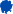 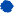 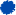 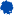 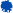 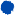 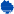 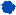 CONFERENCIA on-line sobre Derecho Penal “LA TÉCNICA DEL BUEN INTERROGATORIO DE TESTIGOS EN EL JUICIO ORAL. CUESTIONES PRÁCTICAS”,organizada por el Aula de Formación del Iltre. Colegio de Abogados de Las Palmas.FECHA: 16 DE MARZO DE 2022.90 inscritos.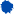 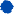 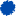 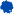 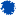 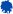 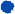 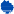 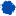 SEMINARIO presencial/online (opcional) sobre Derecho de Propiedad Horizontal “ASCENSORES  Y  OBRAS  DE  ACCESIBILIDAD  EN  LAS  COMUNIDADES  DEPROPIETARIOS”, organizado por el Aula de Formación del Iltre. Colegio de Abogados de Las Palmas.FECHA: 06 DE ABRIL DE 2022.42 inscritos.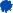 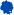 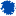 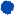 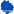 CURSO online “TALLER PRÁCTICO SOBRE EL CUMPLIMIENTO DE LA NORMATIVADE	PROTECCIÓN	DE	DATOS	PARA	ABOGADOS/AS”,	organizado	por	el	Aula	de Formación del Iltre. Colegio de Abogados de Las Palmas.FECHA: 27 DE ABRIL DE 2022.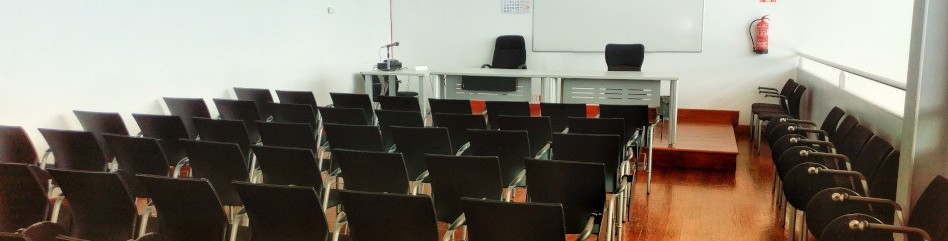 CONFERENCIA online sobre Derecho Penal “LA MEDIDA DE SUSPENSIÓN DE LA EJECUCIÓN DE LA PENA. CUESTIONES PRÁCTICAS PARA LOS/AS LETRADOS/AS”,organizado por el Aula de Formación del Iltre. Colegio de Abogados de Las Palmas.FECHA: 02 DE MAYO DE 2022.31 inscritos.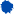 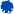 CONFERENCIA online sobre Derecho Penal “CASUÍSTICA PRÁCTICA SOBRE DELITO DE QUEBRANTAMIENTO DE CONDENA O MEDIDA CAUTELAR DEL ARTÍCULO 468 DEL CÓDIGO PENAL A LA LUZ DE LA JURISPRUDENCIA DEL TRIBUNALSUPREMO”, organizado por el Aula de Formación del Iltre. Colegio de Abogados de Las Palmas.FECHA: 16 DE MAYO DE 2022.28 inscritos.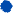 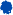 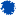 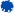 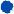 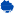 CURSO E-LEARNING “DERECHO DE CONSUMO: CUESTIONES ACTUALES”, 1ªEDICIÓN, organizado por la Editorial Jurídica Tirant Lo Blanch, Tiran Formación, en colaboración con el Aula de Formación del Iltre. Colegio de Abogados de Las Palmas. FECHA DE INICIO: 21 DE JUNIO DE 2022.FECHA DE FINALIZACIÓN: 18 DE JULIO DE 2022.SEMINARIO online “ABOGACÍA Y BLANQUEO DE CAPITALES”, organizado por el Aula de Formación del Iltre. Colegio de Abogados de Las Palmas.FECHA: 22 DE JUNIO DE 202215 inscritos.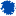 CURSO presencial/online (opcional) “FORUM SOBRE CUESTIONES PRÁCTICAS EN EJECUCIÓN EN LAS JURISDICCIONES CONTENCIOSO-ADMINISTRATIVA Y SOCIAL”,organizado por el Aula de Formación del Iltre. Colegio de Abogados de Las Palmas.FECHA: 05 Y 06 DE JULIO DE 2022.29 Inscritos.CURSO online sobre Derecho de Propiedad Horizontal “ANÁLISIS DE LA LEY 10/2022, DE 14 DE JUNIO, DE MEDIDAS URGENTES PARA IMPULSAR LA ACTIVIDAD DE REHABILITACIÓN EDIFICATORIA EN EL CONTEXTO DEL PLAN DE RECUPERACIÓN, TRANSFORMACIÓN  Y  RESILIENCIA  QUE  REFORMA  LA  LEY  DE  PROPIEDADHORIZONTAL”, organizado por el Aula de Formación del Iltre. Colegio de Abogados de Las Palmas.FECHA: 11 DE JULIO DE 2022.24 inscritos.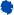 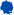 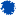 JORNADA presencial/online (opcional) “FORUM SOBRE EL PROYECTO DE LEY DE EFICIENCIA PROCESAL DEL SERVICIO PÚBLICO DE JUSTICIA: PRESENTE Y FUTURO DE  LA  ADMINISTRACIÓN  DE  JUSTICIA.  ¿HAY  JUSTICIA  EN  LA  MEDIACIÓN?,organizado por el Aula de Formación del Iltre. Colegio de Abogados de Las Palmas.FECHA: 13 DE JULIO DE 2022.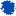 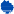 CONFERENCIA online sobre Derecho Penal “NOVEDADES MÁS RELEVANTES Y RECIENTES DE LA JURISPRUDENCIA DE LA SALA 2ª DEL TRIBUNAL SUPREMO”,organizado por el Aula de Formación del Iltre. Colegio de Abogados de Las Palmas.FECHA: 15 DE SEPTIEMBRE DE 2022.24 inscritos.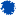 CURSO online de “FORMACIÓN DE ESPECIALISTA EN MEDIACIÓN FAMILIAR”. EN VIRTUD DE ACUERDO ENTRE EL AULA DE FORMACIÓN DEL ICALPA Y LA EDITORIAL JURÍDICA ARANZADI - THOMSON REUTERSFECHA DE INICIO: 15 DE SEPTIEMBRE DE 2022. FECHA DE FINALIZACIÓN: 02 DE ABRIL DE 2023.EL CURSO CAPACITA A LOS ALUMNOS Y ALUMNAS A DESARROLLAR LAS HABILIDADES NECESARIAS PARA CONVERTIRSE EN MEDIADOR FAMILIAR PARA EJERCER EN EL ÁMBITO DE LA COMUNIDAD AUTÓNOMA DE CANARIAS. EL CURSO HABILITA PARA ACCEDER A LA INSCRIPCIÓN EN EL REGISTRO PÚBLICO DE MEDIADORES FAMILIARES DE LA COMUNIDAD AUTÓNOMA DE CANARIAS.68 inscritos.CONFERENCIA online sobre Derecho Penal “JURISPRUDENCIA RECIENTE Y ACTUALIZADA DEL TRIBUNAL SUPREMO EN MATERIA DE SEGURIDAD VIAL”,organizado por el Aula de Formación del Iltre. Colegio de Abogados de Las Palmas.FECHA: 26 DE SEPTIEMBRE DE 2022.28 Inscritos.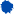 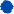 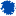 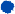 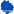 CURSO online sobre Derecho de Extranjería “ANÁLISIS DE LAS DIEZ (10) PRINCIPALES NOVEDADES DEL REAL DECRETO 692/2022, DE 26 DE JULIO, QUE MODIFICA EL REGLAMENTO DE EXTRANJERÍA. NOVEDADES Y ESTUDIO CRÍTICO DELAS PRINCIPALES FIGURAS REGLAMENTARIAS”, organizado por el Aula de Formación del Iltre. Colegio de Abogados de Las Palmas.FECHA: 28 DE SEPTIEMBRE DE 2022.63 Inscritos.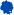 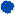 CURSO presencial/online (opcional) sobre Derecho Penal “CIBERDELINCUENCIA”, organizado por el Aula de Formación del Iltre. Colegio de Abogados de Las Palmas.FECHA: 03 Y 04 DE OCTUBRE DE 2022.42 Inscritos.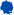 CURSO online sobre Derecho Penal “LA REFORMA DEL CÓDIGO PENAL EN MATERIA DE DELITOS SEXUALES”, organizado por el Aula de Formación del Iltre. Colegio de Abogados de Las Palmas.FECHA: 10 DE OCTUBRE DE 2022.60 Inscritos.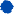 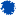 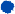 “III CURSO DE FORMACIÓN ESPECIALIZADA EN ASISTENCIA JURÍDICA EN EL ÁMBITO  DE  LA  VIOLENCIA  MACHISTA.  NUEVAS  FORMAS  DE  VIOLENCIA  DEGÉNERO”, organizado por el Aula de Formación del Iltre. Colegio de Abogados de Las Palmas, la Escuela de Práctica Jurídica de Las Palmas, la Comisión de Igualdad y Violencia de Género del ICALPA y la Consejería de Administraciones Públicas, Justicia y Seguridad del Gobierno de Canarias..FECHA: 20, 21, 24 Y 25 DE OCTUBRE DE 2022.417 inscritos.“III CONGRESO DE DERECHO CONCURSAL Y SOCIETARIO LAS PALMAS DEGRAN CANARIA”, co-organizado por el Aula de Formación del Iltre. Colegio de Abogados de Las Palmas.FECHA: 03 Y 04 DE NOVIEMBRE DE 2022.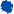 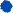 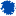 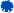 CURSO “PROBLEMÁTICA ACTUAL DE LOS ARRENDAMIENTOS URBANOS DEVIVIENDA Y LOCAL DE NEGOCIO”, organizado por el Aula de Formación del Iltre. Colegio de Abogados de Las Palmas.FECHA: 10 DE NOVIEMBRE DE 2022.38 inscritos.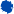 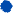 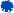 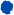 CURSO “LAS NUEVAS MEDIDAS CONTRA LOS MOROSOS EN LAS COMUNIDADESDE PROPIETARIOS”, organizado por el Aula de Formación del Iltre. Colegio de Abogados de Las Palmas.FECHA: 11 DE NOVIEMBRE DE 2022.27 inscritos.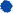 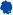 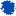 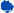 “JORNADAS DE ECONOMÍA FORENSE”, organizada por el Colegio Oficial de Economistas Las Palmas y con la participación del Aula de Formación del Iltre. Colegio de Abogados de Las Palmas como entidad colaboradora.FECHA: 14, 15, 16 7 17 DE NOVIEMBRE DE 2022.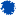 SEMINARIO online sobre Derecho Fiscal y Tributario ”CATASTRAZO”, organizado por la Asociación de Asesores Fiscales de Canarias y el Colegio de Economistas de Santa Cruz de Tenerife, y con la participación del Aula de Formación del Iltre. Colegio de Abogados de Las Palmas como entidad colaboradora (según Convenio de Colaboración de 30/09/21).FECHA: 15 DE NOVIEMBRE DE 2022.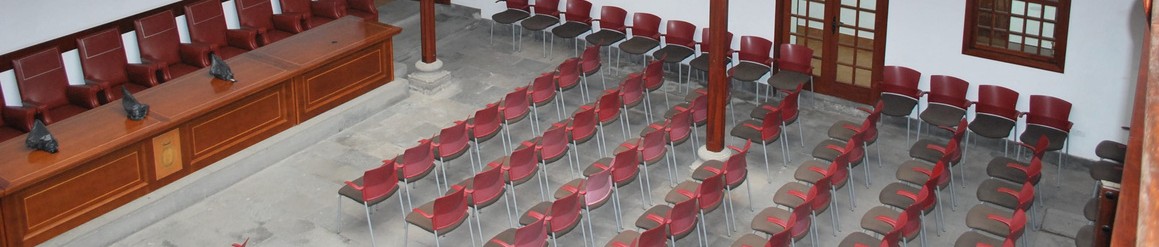 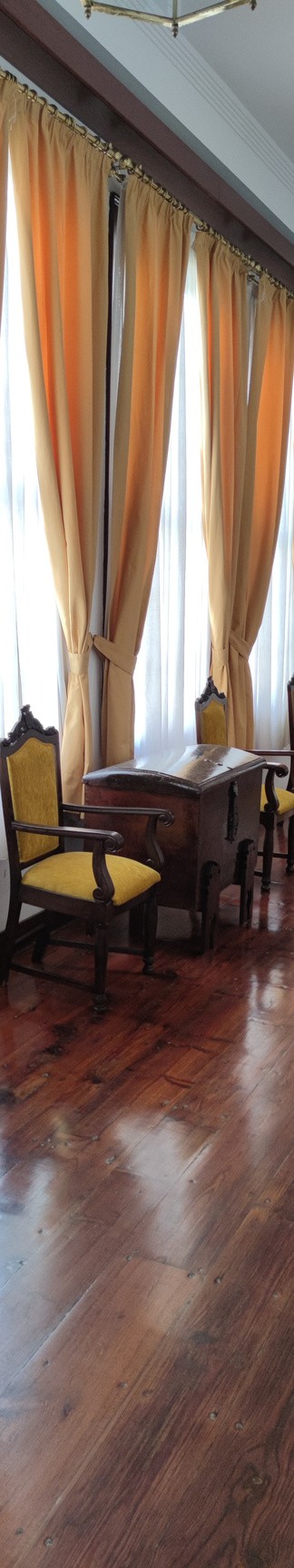 JORNADA sobre Derecho de Extranjería ”DERECHO DE ASILO Y PROTECCIÓN INTERNACIONAL DE PERSONAS LLEGADAS AFUERTEVENTURA”, organizado por el Alto Comisionado de las Naciones Unidas para los Refugiados (CNUR), en colaboración con el Aula de Formación del Iltre. Colegio de Abogados de Las Palmas.FECHA: 23 DE NOVIEMBRE DE 2022.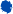 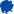 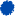 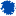 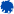 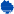 SEMINARIO online sobre Derecho Fiscal y Tributario ”LEY DE PRESUPUESTOS  GENERALES  DEL  ESTADO  Y  DE  LACOMUNIDAD AUTÓNOMA DE CANARIAS”, organizado por la Asociación de Asesores Fiscales de Canarias y el Colegio de Economistas de Santa Cruz de Tenerife, y con la participación del Aula de Formación del Iltre. Colegio de Abogados de Las Palmas como entidad colaboradora (según Convenio de Colaboración de 30/09/21).FECHA: 01 DE DICIEMBRE DE 2022.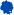 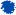 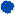 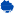 PRESENTACIÓN DEL LIBRO “CLAVES PRÁCTICAS PARA LADEFENSA PENAL, cuyos autores son el Magistrado-Presidente de la Sala 2ª de lo Penal del Tribunal Supremo, Don Manuel Marchena Gómez, y el Abogado del Iltre. Colegio de Abogados de Madrid y especialista en Derecho Penal, Don Manuel Marchena Perea, y organizado por el Aula de Formación del Iltre. Colegio de Abogados de Las Palmas y el Departamento de Biblioteca del ICALPA.FECHA: 13 DE DICIEMBRE DE 2022.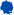 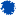 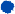 102 inscritos.CURSO presencial/online (sólo online para colegiados/as de Fuerteventura) “BLANQUEO DE CAPITALES”, organizado por el Aula de Formación del Iltre. Colegio de Abogados de Las Palmas y la Facultad de Ciencias Jurídicas de la Universidad de Las Palmas de Gran Canaria .FECHA: 15 DE DICIEMBRE DE 2022.31 Inscritos.Ilustre Colegio de Abogados de Las Palmas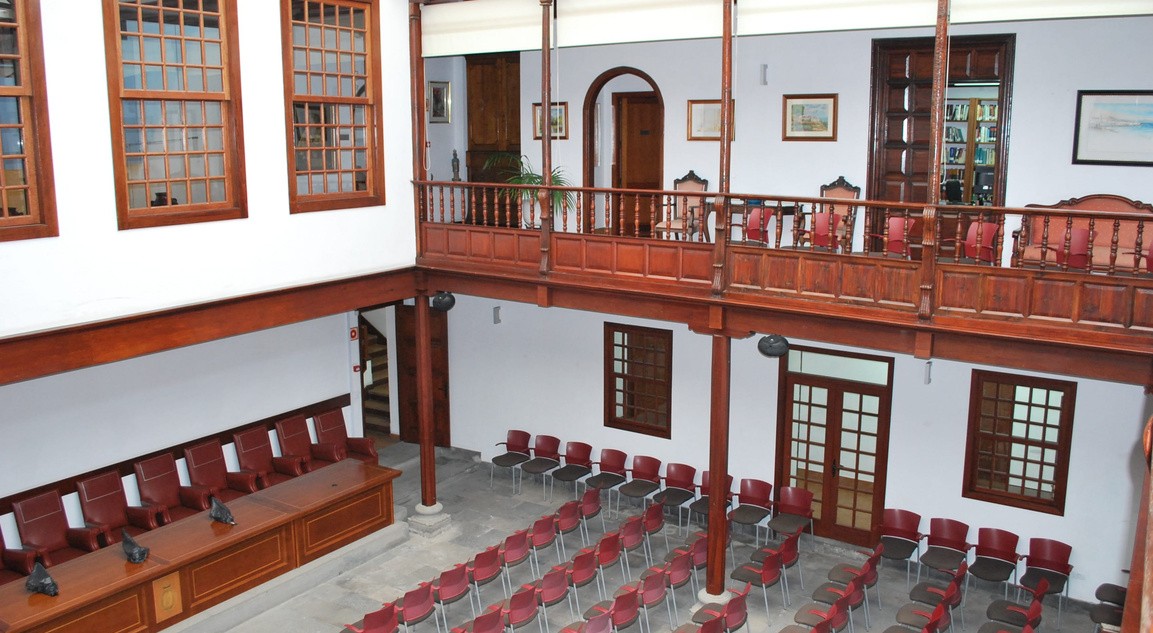 SEMINARIO presencial/online sobre Derecho Fiscal y Tributario ”PREVISIONES NUEVA NORMATIVA DE AUTÓNOMOS”, organizado por la Asociación de Asesores Fiscales de Canarias y el Colegio de Economistas de Santa Cruz de Tenerife, y con la participación del Aula de Formación del Iltre. Colegio de Abogados de Las Palmas como entidad colaboradora (según Convenio de Colaboración de 30/09/21).FECHA: 21 DE DICIEMBRE DE 2022.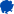 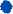 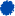 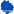 SEMINARIO online sobre Derecho Fiscal y Tributario ”FACTURA ELECTRÓNICA E IMPUESTO SOBRE LOS ENVASES DE PLÁSTICO NO REUTILIZABLES”, organizado porla Asociación de Asesores Fiscales de Canarias y el Colegio de Economistas de Santa Cruz de Tenerife, y con la participación del Aula de Formación del Iltre. Colegio de Abogados de Las Palmas como entidad colaboradora (según Convenio de Colaboración de 30/09/21).FECHA: 27 DE DICIEMBRE DE 2022.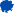 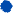 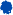 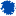 A lo largo del año 2022, el AULA DE FORMACIÓN ha emitido un total de 77 CIRCULARES anunciando Cursos, Jornadas, Seminarios, etc., así como la divulgación de diversa información de interés para los colegiados y colegiadas del ICALPA.Actividades de Ocio yCulturalesACTIVIDADES DE OCIO Y CULTURALESDurante el mes de mayo y como cada año, los miembros del jurado del certamen del Foro Canario emitieron su fallo, que en su 37ª edición fue declarado desierto en cuanto a los galardones previstos para dicho certamen.Asimismo, el ICALPA retomó la celebración de su tradicional y exitosa fiesta de Carnaval, que tuvo lugar el 1 de julio de 2022 en la Terraza del Club Náutico, con gran éxito de asistencia.Por otro lado, entre las actividades culturales y divulgativas a destacar, hay que reseñar la presentación de dos libros en nuestra sede colegial: Claves Prácticas para la defensa Penal del Excmo. Sr. Don Manuel Marchena Gómez, Presidente de la Sala de lo Penal del TS, y el abogado Don Manuel Marchena Perea el día 12 de diciembre; también la letrada Doña Nadia Jiménez Castro eligió el salón de actos del Colegio para la presentación de su libro Ucrania sin cielo, el 19 de diciembre.El día 12 de julio de 2022 se celebró el XII DÍA DE LA JUSTICIA GRATUITA Y DEL TURNO DE OFICIO, procediéndose a la lectura de manifiesto y entrega de los diplomas, otorgados por el Consejo General de la Abogacía Española, a propuesta de nuestro Colegio, en reconocimiento a la ejemplar labor realizada en el ámbito de la Justicia Gratuita por parte de los siguientes compañeros/as:·Don Julián Marcos Marrero Hernández·Esther Bento de Urquía·Don Claudio Medina Medina·Doña Amada Hernández López·Doña Yolanda Castro MorenoEl 11 de septiembre de 2022, como todos los años, se celebró en Teror el “Día de Las Marías”, Patrona de esta Corporación y contando con una buena asistencia de compañeros.Asistencia Jurídica GratuitaASISTENCIA JURÍDICA GRATUÍTAEXPEDIENTESASISTENCIA LETRADA AL DETENIDO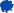 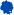 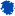 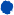 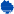 TURNO DE OFICIOVIOLENCIA GÉNERORESUMEN TURNO DE OFICIO JUSTICIA GRATUITA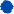 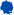 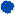 ABOGADOS/ ASADSCRITOS AL TURNO DE OFICIOADSCRITOS A ASISTENCIA LETRADA AL DETENIDOADSCRITOS A TURNO VIOLENCIA DE GÉNEROQUEJAS PRESENTADAS EN RELACIÓN CON EL SERVICIO DE ASISTENCIA JURÍDICA GRATUITA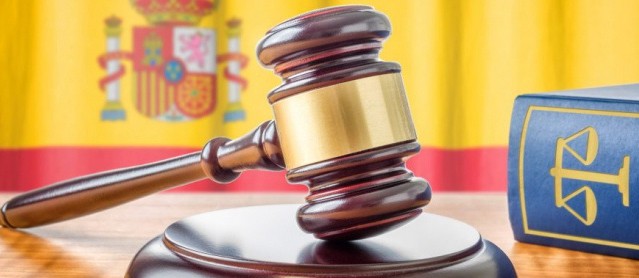 EXTRANJERÍAEXPEDIENTE DE NACIONALIDADADHERIDOS AL CONVENIO CON EL MINISTERIO DE POLÍTICA TERRITORIAL Y FUNCIÓN PÚBLICANuevasTecnologíasNUEVAS  TECNOLOGÍASActivación de la plataforma de CITA PREVIA para agilizar el servicio de solicitud de Asistencia Jurídica Gratuita, coincidiendo con la apertura de dicho servicio en los partidos Judiciales de Telde y San Bartolomé así como en la Ciudad de La Justicia de Las Palmas de Gran Canaria.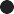 Creación de un nuevo portal de transparencia.Fase final de implantación de la plataforma de Centralita de Guardia finalizado con la incorporación del Partido Judicial de Las Palmas de Gran Canaria.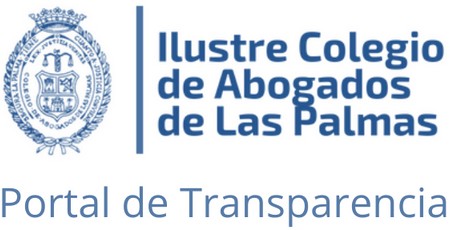 El Ilustre Colegio de Abogadosde Las PalmasMUTUALIDAD ABOGACÍA	45	ALTER MUTUA	1	RETA	26	CTA. AJENA	22	Nº DE SOLICITUDES RESIBIDAS POR EL COLEGIO DELCIUDADANO O JUZGADO ( INDEPENDIENTEMENTE DE SU PROCEDENCIAEXPEDIENTES ENTRAMITE EN EL COLEGIO ( INICIADOS YPENDIENTES DE TRAMITESCORRESPODIENTE AL ULTIMO AÑO)Nº DE EXPEDIENTES REMITIDOS POR ELCOLEGIO A LA COMISIONDE ASISTENCIA JURIDICA GRATUITANº DE EXPEDIENTES CONFIRMADOSEXPRESAMENTE, POR LA COMISION DEASISTENCIA JURIDICA GRATUITA10 . 9082 . 6828 . 05070DESIGNACIONESDESIGNACIONESTOTALPENALCIVILCONTENCIOSO ADMINISTRATIVOSOCIALOTROS ( RECURSOS, MILITAR, NORMAS GENERALES, OTROS21 . 17211 . 5128 . 3804208600Y ASUNTOSY ASUNTOSVIOLENCIA DE GENEROY ASUNTOSY ASUNTOS1 . 372Y ASUNTOSY ASUNTOSIMPORTESY ASUNTOSY ASUNTOSTOTAL IMPORTESPENALCIVILCONTENCIOSO ADMINISTRATIVOSOCIALOTROS ( RECURSOS, MILITAR, NORMAS GENERALES, OTROS4 . 813 . 4332 . 161 . 6301 . 708 . 69048 . 845124 . 385769 . 883TOTAL ASUNTOSPENALCIVILCONTENCIOSO ADMINISTRATIVOSOCIALOTROS ( RECURSOS, MILITAR, NORMAS GENERALES, OTROS26 . 4239 . 2928 . 6952378457 . 354IMPORTESVIOLENCIA DE GENEROASUNTOSVIOLENCIA DE GENERO392 . 1361 . 827EXTRANJERIAEXTRANJERIANº ASISTENCIASNº ASISTENCIASIMPORTES DE GUARDIA2 . 733 . 799SÓLO EN CASO SISTEMA DE GUARDIASNº DÍAS X ABOGADOS9 . 125Nº ASISTENCIASREALIZADAS DENTRO DEL SERVICIO DEGUARDIA21 . 688IMPORTEASISTENCIAS14 . 100Nº ASISTENCIASINDIVIDUALIZADA141TOTAL IMPORTES2 . 747 . 899TOTAL ASISTENCIAS REALIZADAS21 . 829EXTRANJERIATOTALIMPORTESTOTAL ASUNTOS412 . 9758 . 129OPCION SI SE CONTABILIZAINDEPENDIENTETOTALIMPORTESTOTAL NºASISTENCIAS766 . 5002 . 322TOTALTURNO DE OFICIOASISTENCIA LETRADAVIOLENCIA DE GENEROGASTOS DEINFRAESTRUCTURATOTAL IMPORTES FACTURADOS9 . 184 . 5354 . 813 . 4332 . 747 . 899766 . 500856 . 703TOTAL NUMERO ASUNTOS50 . 57426 . 42321 . 8292 . 300TOTALHOMBREMUJERES980509471PENALCIVILCONT- ADMINSOCIAL922913494335TOTALHOMBREMUJERES947488459PENALEXTRANJERIAMENORES947494947SERVICIO DE GUARDIAASISTENCIAINDIVIDUALIZADA947947TOTALHOMBREMUJERES754378376TOTAL Nº QUEJASOTROSARCHIVADOSEXPEDIENTES SANCIONADOS3599 . 184 . 5354 . 813 . 4332 . 747 . 899EXPEDIENTES ENVIADOS AL MJAÑO 2022405NÚMERO DE ADHESIONESHASTA EL 31 / 12 / 2021192